Plamenové zkoušky v mobilu1. Otevřete si aplikaci Beaker. Kolečkem v pravém horním rohu rozviňte nabídku prvků a sloučenin, listováním vpravo a kliknutím vložte BaCO3 do kádinky. Pohybem prstu po displeji simulujte plamen a pozorujte, co se stane s plamenem, přiblíží-li se k vybrané látce. Látky z kádinky vysypte otočením. Totéž učiňte s Ba, KI a KClO3. Zapište svá pozorování:2. Navrhněte, co konkrétně mohlo být příčinou pozorovaných změn barvy plamene? Hypotéza č. 1:
Svoji hypotézu prostřednictvím aplikace Beaker ověřte.Potvrdili jste tak svoji hypotézu? ANO/NEA) Pokud ANO, přejděte na tabulku níže a vyplňte ji s pomocí aplikace. Ještě jednou zvažte (popřípadě upravte) znění Vaší hypotézy. Pokud znění hypotézy po vyplnění tabulky upravíte, doplňte ji jako hypotézu č. 3.B) Pokud NE, navrhněte novou hypotézu č. 2 a opět ji s pomocí aplikace ověřte:Svoji hypotézu č. 2 prostřednictvím aplikace Beaker ověřte. A) Potvrdili jste tak svoji hypotézu? ANO/NEB) Pokud ANO, vyplňte s pomocí aplikace tabulku níže a ještě jednou zvažte (popřípadě upravte) znění Vaší hypotézy. Pokud znění hypotézy po vyplnění tabulky upravíte, doplňte ji jako hypotézu č. 3.Hypotéza č. 3: Tabulka 1 – Pozorování zbarvení látky v plamenu (zbylé dvě látky si vyberte).3. Na základě výše uvedených poznatků zodpovězte na následující otázky.Co se stane s plamenem po přidání vybraných látek? Najděte ve sloučeninách, které zbarvují plamen do stejné barvy, něco společného: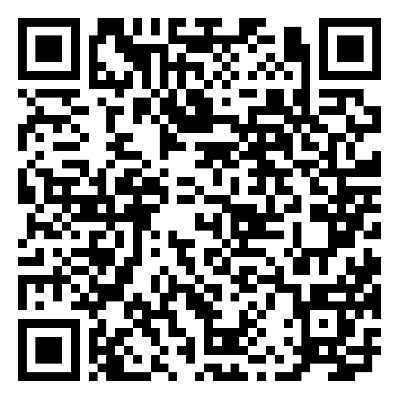 Která část sloučeniny je odpovědná za barevnost plamene?4. Zkuste navrhnout aspoň tři využití, kde se podle Vás vlastnosti barvit plamen využívá? Není kov jako kov 1. Otevřete si Beaker. Vložte hořčík. Následně přidejte do kádinky kyselinu sírovou. Doplňte chemickou rovnici a zapište průběh reakce. Poté kádinku vyprázdněte a vložte do kádinky měď a kyselinu sírovou. Pozorujte a zapište průběh reakce. Reakci můžete urychlit zvýšením teploty (čtvereček nahoře – vložit burner (kádinka bude zahřáta na kahanu)). Mg +  H2SO4 → Cu +  H2SO4 → 2. Pomocí Beaker rozdělte následující kovy: Na, Zn, Ag, Fe, Pt na základě podobnosti reakce kyseliny sírové s hořčíkem (do této skupiny zařaďte i kovy, které nejprve reagují za vzniku hydroxidů), nebo s mědí, zapište:A) prvky reagující obdobně jako Mg: B) prvky reagující obdobně jako Cu: 3. V níže uvedené řadě prvků oddělte svislými čarami prvek, který se svými vlastnostmi výrazně liší od ostatních. Li   K   Ba   Sr   Ca   Na   Mg   Al   Mn   Zn   Cr   Fe   Co   Ni   Sn   Pb  H  Cu   Ag   Hg   Pt   Au4. V řadě prvků následně zakroužkujte hořčík a kovy z úkolu 2, které reagovaly obdobně jako hořčík. S využitím jiné barvy dejte do čtverečku měď a kovy, které reagovaly obdobně jako měď.5. Pokuste se svými slovy zformulovat souvislost mezi Vaším dosavadním pozorováním a touto řadou prvků: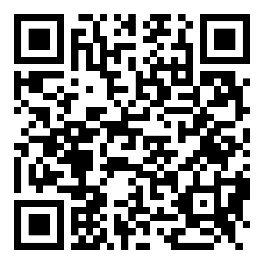 6. Nalezněte, jak se tato řada jmenuje a jak se dle postavení v této řadě nazývají příslušné skupiny kovů. 7. Odhadněte, jak budou reagovat uvedené kovy s H2SO4. Svoji hypotézu s využitím aplikace Beaker ověřte. 8.* Navrhněte, jak budou obecně reagovat kovy s kyselinou chlorovodíkovou. Své návrhy ověřte pomocí aplikace Beaker. Na základě ověření své návrhy upravte.Hypotéza 1: neušlechtilé kovy (např. ………………..):Hypotéza 2: ušlechtilé kovy (např. ………………..):BaCO3:	Ba:	KI:		KClO3:Na:	NaCl:	Li:		Li3N:Al:KCl:KovMůj odhad, co vznikne?Ověření pomocí aplikace Beaker:Ne/ušlechtilý kov?KBaAlAuKovMůj odhad, co vznikne?Ověření pomocí aplikace Beaker:KCuAlFeMgAgPt